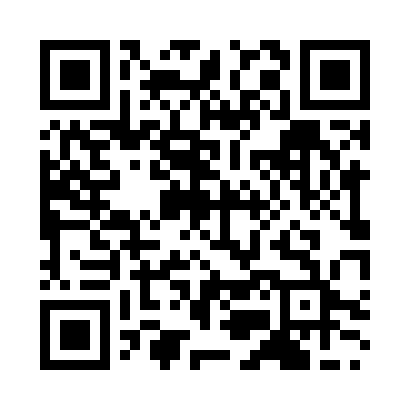 Prayer times for Kameyama, JapanWed 1 May 2024 - Fri 31 May 2024High Latitude Method: NonePrayer Calculation Method: Muslim World LeagueAsar Calculation Method: ShafiPrayer times provided by https://www.salahtimes.comDateDayFajrSunriseDhuhrAsrMaghribIsha1Wed3:305:0411:513:356:398:072Thu3:295:0311:513:356:408:083Fri3:275:0211:513:356:418:104Sat3:265:0111:513:356:428:115Sun3:255:0011:513:356:438:126Mon3:234:5911:513:366:438:137Tue3:224:5811:513:366:448:148Wed3:214:5711:513:366:458:159Thu3:204:5611:513:366:468:1610Fri3:184:5511:513:366:478:1711Sat3:174:5411:513:366:478:1912Sun3:164:5311:513:366:488:2013Mon3:154:5311:513:366:498:2114Tue3:144:5211:513:366:508:2215Wed3:134:5111:513:366:518:2316Thu3:114:5011:513:376:518:2417Fri3:104:5011:513:376:528:2518Sat3:094:4911:513:376:538:2619Sun3:084:4811:513:376:548:2720Mon3:074:4811:513:376:548:2821Tue3:064:4711:513:376:558:2922Wed3:054:4611:513:376:568:3023Thu3:054:4611:513:386:578:3124Fri3:044:4511:513:386:578:3225Sat3:034:4511:513:386:588:3326Sun3:024:4411:513:386:598:3427Mon3:014:4411:513:386:598:3528Tue3:014:4311:523:387:008:3629Wed3:004:4311:523:397:018:3730Thu2:594:4311:523:397:018:3831Fri2:594:4211:523:397:028:39